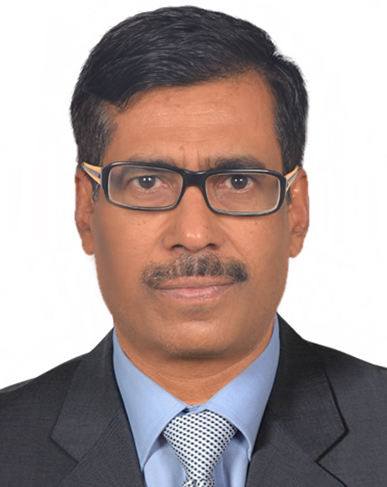 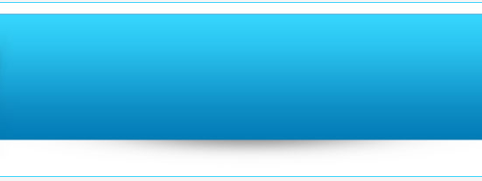 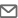  Key Skills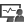  Key Skills Profile Summary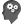  Profile Summary Profile SummaryResult-oriented professional with over 2-1/2 Decades of experience in Strategic Planning, Quality Management, Risk Management, Project, Construction and Team Management, Continuous Improvement, Process Inspection & Test Planning.Presently with KBR, Oil & Gas Project, Saudi Arabia as Senior Manager-Quality Assurance. Possessing excellent technical Problem solving skill, Strong in written and verbal communication. Highly Computer Skilled, Adoptive to demand of Change.Infrastructures, Metro rail, Airport, Industrial Oil & Gas in India and Middle East with Engineering & Project Management consultants and Main contractors.Expertise in implementing quality management system in compliance of ISO 9001 within applicable legislations, regulations, and codes of practice, Reports review and Analysis, Coordination proactive approach resolving site issues on time, Project Quality PlanEstablishing, implementing, monitoring, controlling and auditing multi project QA/QC Management system, Inspection Test Plan to ensure compliance with Project requirements, improve culture of performance, Inter-personnel communication skill, QA TrainingSkilled in maintaining close surveillance to verify the Implementation of Quality Management System, Motivating Team for performance, Coordinating Lesson learned, Commissioning and Testing, Stack-holder’s issues, KPI Trend analysis, Quality Process.As Quality Head expertise in creating and sustaining a dynamic environment that fosters the development opportunities and motivates the high performance amongst the team members, Liaise with legal Authorities, project director for QA, QC issues.An enterprising leader with skills in leading personnel towards accomplishing common goalsProvide quality inputs to the procedures of design, tendering, and commissioning handing over, inputs in quality review meetings, Quality Procedures, Quality Plan, ITP etc.Stimulate quality awareness and implications with all project employees and strive for continual improvement, Operational ExcellenceResult-oriented professional with over 2-1/2 Decades of experience in Strategic Planning, Quality Management, Risk Management, Project, Construction and Team Management, Continuous Improvement, Process Inspection & Test Planning.Presently with KBR, Oil & Gas Project, Saudi Arabia as Senior Manager-Quality Assurance. Possessing excellent technical Problem solving skill, Strong in written and verbal communication. Highly Computer Skilled, Adoptive to demand of Change.Infrastructures, Metro rail, Airport, Industrial Oil & Gas in India and Middle East with Engineering & Project Management consultants and Main contractors.Expertise in implementing quality management system in compliance of ISO 9001 within applicable legislations, regulations, and codes of practice, Reports review and Analysis, Coordination proactive approach resolving site issues on time, Project Quality PlanEstablishing, implementing, monitoring, controlling and auditing multi project QA/QC Management system, Inspection Test Plan to ensure compliance with Project requirements, improve culture of performance, Inter-personnel communication skill, QA TrainingSkilled in maintaining close surveillance to verify the Implementation of Quality Management System, Motivating Team for performance, Coordinating Lesson learned, Commissioning and Testing, Stack-holder’s issues, KPI Trend analysis, Quality Process.As Quality Head expertise in creating and sustaining a dynamic environment that fosters the development opportunities and motivates the high performance amongst the team members, Liaise with legal Authorities, project director for QA, QC issues.An enterprising leader with skills in leading personnel towards accomplishing common goalsProvide quality inputs to the procedures of design, tendering, and commissioning handing over, inputs in quality review meetings, Quality Procedures, Quality Plan, ITP etc.Stimulate quality awareness and implications with all project employees and strive for continual improvement, Operational Excellence Soft Skills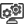  Soft Skills Education & Certification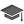  Education & Certification Education & Certification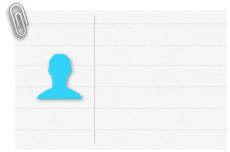 1991: B.Sc. in Civil Engineering from M I T- Muzafferpur, BRA Bihar UniversityPMP, ISO 9001 QMS Lead Auditor-IRCA, Six Sigma Black Belt, Member Institution of Engineers (MIE), Life Member-Quality Council of India, Chartered Engineer. Asset Integrity and Safety Management.1995: MBA-Online & 2011: Ph D in Project Management (Online)1991: B.Sc. in Civil Engineering from M I T- Muzafferpur, BRA Bihar UniversityPMP, ISO 9001 QMS Lead Auditor-IRCA, Six Sigma Black Belt, Member Institution of Engineers (MIE), Life Member-Quality Council of India, Chartered Engineer. Asset Integrity and Safety Management.1995: MBA-Online & 2011: Ph D in Project Management (Online)1991: B.Sc. in Civil Engineering from M I T- Muzafferpur, BRA Bihar UniversityPMP, ISO 9001 QMS Lead Auditor-IRCA, Six Sigma Black Belt, Member Institution of Engineers (MIE), Life Member-Quality Council of India, Chartered Engineer. Asset Integrity and Safety Management.1995: MBA-Online & 2011: Ph D in Project Management (Online) Career Timeline (2009 to 2017)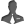  Career Timeline (2009 to 2017) Career Timeline (2009 to 2017) Career Timeline (2009 to 2017) Career Timeline (2009 to 2017) Career Timeline (2009 to 2017) Career Timeline (2009 to 2017)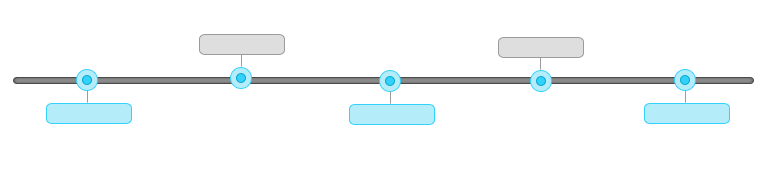  Work Experience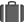 From	: July 2017 - PresentPosition	: Senior Manager-Quality AssuranceCompany	: Kellogg Brown & Root Limited (KBR – AMCDE), Al-Khobar – Saudi ArabiaProject           : Consulting & Design Engineering, Oil and GasDevelop, implement and monitor the Project Quality Plan.Communication of the quality policy, quality plan and its objectives to staff, consultants and contractors.Support all project process owners in the development and implementation of their plans and procedures and the monitoring of their performance on all quality matters.Develop and implement audit schedules and plans, including unannounced visits.Carry out and/or lead internal and external audits.Develop statistical reports on Quality Performance.Identify and communicate lessons learned.Coordinate and manage any 3rd Party Audits as required.Provides specialized technical expertise in support of the Quality program, including specialized inspection and testing techniques, quality training, statistical methods, audits, quality tools for problem solving and assessment .Creates inspection reports stating the conditions of a work area to ensure requirements are met.Makes recommendations for corrective action & preventive action. Applies knowledge of quality systems and tools to validate and verify contractually required standards for project execution.Implements principles, performance evaluation and prediction to improve product systems safety, reliability, & maintainability. Responsible for maintaining quality standard of products and the procedures and materials that go into work scope .Aligns quality management function with the performance needs of product lines, under general direction. Is accountable for the performance and results of a related discipline or sub-group within a function. Manages the delivery of functional objectives by providing leadership and direction to team members. Participates in the development of functional strategy and may be responsible for global processes and procedures.May'16 to Jun’2017 with NAA, PDO Oil & Gas Project, Oman (Drilling Rig facilities)  Quality Manager – Desert Oil Field Drilling Rig facilities, Rig-pad, Cellar, Approach Road, Inlet-outlet piping, Rig-team camp, Earthwork. Sewerage and water distribution system.Establishing, Implementing, monitoring and controlling QMS. Review Project Quality Plan, Procedures, ITP, Manage Risk and mitigation, Changes. Internal Audits, Assigning Task.Vendor and internal process Evaluation, Quality meeting, developed communication channel, Management Review Meeting, Contractor and Sub Contractor Quality Audit, Closing-out project phases. Interaction with stakeholders, Consultants, multi project QA/QC Management based in corporate office. Root Cause Analysis, Quality trend analysis Statistics/KPIs, NCR, Quality Metrics, Corrective and Preventive Actions. Quality report. Monitor Testing, Document and data. Coordinate Quality activities.Developing long term strategies while having the organizational skill to achieve short and long range financial and operational goals. Imparting training to site quality staffs, to ensure uniform standard of practice across the site.Develop the overall project quality plan in line with the ISO 9001, scope of work and client/project requirements.Ensures implementation of the projects quality and execution procedures.Update the project quality documents as and when required. Review supplier PQ documents & coordinate with Procurement for supplier PQ. Review suppliers & construction contractor quality and HSE documents.Conduct project internal audits as plan and inform the interested parties accordingly.Review and provide Quality feedback on matters related to the quality to projects and engineering/design team.Compile and distribute the Quality Reporting as per the project requirements.Conduct management reviews/meetings on Project Quality Management system.                                    AchievementsPlayed a key role in streamlining the inspection process, identified duplicate efforts, to reduce inspection by 54%, saved 35 days without compromising quality and safety.Track record of identifying personnel utilization and flow issue to reduce time by 59% and saved 1450 hours.Pivotally improved Quality pass from 74% to 97% by Lean tools in the inefficient work process and reduced backlog by 61%.Acknowledged for identifying quality issues, implemented process improvements reduced it to 21%.Significantly used root cause analysis on safety gaps and reduced it by 56% with team communication, Training and fixing accountability.Engaged in tracking and analyzing KPI-Key Performance Indicators and Metrics to detect positive and negative trends, corrected & implemented policies and improved 63% overall performance.Jan’2015 to Feb’2016 with Aurecon on QPMC Material Handling Project   Lead Quality Manager- FIDIC Contract. Massive conveyor lines, Hopper, Material Stacking Yard, Secondary and Primary Substations, Control Buildings, Internal Roads, firefighting, Sewerage and Water supply pipe lines, Earthworks, Landscape etc.Ensure quality requirements are incorporated into tender document and vendor evaluation procedure.Provided quality inputs to the procedures of design, tendering, and commissioning handing over.Implementing QMS, Liaise with project director for QA, QC issues and inputs in quality review meetings.Internal and External audits as per ISO: 19011, Followed up the findings for proper closure.Management review meeting, Performance evaluation of the contractor & subcontractors.Regular quality meeting on quality issues, non-conformities, and improvement initiative.Audited subcontractor and vendor of materials/ Equipment, training to QA/ QC personnel.Reviewed contractor’s quality plan, procedures, and documents to establish continuous improvement.Collaborated with contractors engineering staffs, clients, vendors and suppliers.Coordinating Lesson learned, Commissioning and Testing, OA/QC activities, Stack holder’s issues.Preparing weekly QA Report, Monthly QA/QC report, KPI Trend analysis.Defined requirements for contractors and vendors – including quality control and quality assurance program, fabrication-yard inspection and testing of critical equipment.Acted as single point of contact for all quality issues for site staffs, clients and other external agencies.Determining and establishing the quality policy and objectives, preparing and implementing the quality plan, the QA/QC audit plan and QA/QC procedures.Stimulating quality awareness and implications with all project employees and striving for continual improvement of the QMS.Defining required QA/QC resources needed during various phases of project progress and managing QA/QC services contract.Sep’12 to Dec’14 with Penspen, Oil and Gas, Aramco & Kuwait Oil Project, Saudi ArabiaQuality Coordinator/ Manager-   Project Management Services covering the management and supervision of all FEED and EPC implementation projects within a $4bn programme of works, including offshore field development, offshore brownfield modifications, onshore brown field and greenfield plant works, utility works (desalination, power plants etc.). Core engineering function for review of pre FEED Design Basis Scoping Papers for FEED supervision and for EPC stage engineering specialist support.Prepared Quality Plan, Management procedure and implemented as per ISO: 9001, aware of ISO:29001Reviewed and resolved technical matters related to QA/QC documents Quality plan, ITPs, Procedures.Engineering deliverables related to Quality Management. QA/QC input to the Scope of works.Provided guidance and QA/QC support to procurement, bid evaluation and design review during FEED.Detailed engineering, procurement, fabrication, testing installation, commissioning and startup stage.Conducted verification assurance audit for offshore-onshore scope of project, followed up to closure.Participated critical design review and testing of materials/equipment and failure root cause analysis.Prepared Monthly QA/QC Reports, analysis of quality status, Followed up QA/QC audit findings.Evaluated bidder compliance with work scope, Technical and QA/QC requirements.Analyzed, interpreted and reported the QA/QC status, Managed Training and induction to staffs for IMS.Followed up NCR for its closure, maintained change records, Risk register, handing over documents.Reviewed recovery plan, change and waiver request, documentation, delivery package.Addressed lesson learned, Inputs to HAZOP, Risk, Change, QA/QC review meetings.Interface with FEED Technical core manager, project head to achieve client objective for EPIC tenders.Participated contract review process and organized deliverables for the client.Prepared KPI, quality tables and metrics, analyzed trends, identified critical area of improvements.Jan’10 to Jul’12 with CPECC, Habsan to Fujairah Crude Oil Pipeline Project, United Arab EmiratesLead Auditor/QA Manager- Cross country crude oil 48 in diameter pipeline connecting station, initial and intermediate station, three offshore single point mooring devices and storage Tanks.Coordinated inspections and Non Destructive Testing program, Safety adherence of site. Managed non-conformance for effective resolution and process improvement. Conducted External and Internal audit for project to validate QMS implementation on projectParticipated vendor selection, procurement process, activities flowchart preparation.Carried upside-downside quantitative and qualitative risk assessment across the business. Managed global vendors, Manufacturing record book, pre commissioning handover documentsEvaluated trend and status of quality system implementation with statistics and reported.Surveillance and audit of project activities and record for verification of compliance with Quality plan.Verified laboratory accreditation as per ISO 17025 for material testing and calibrationEnsured Quality documentation aligned with as built handing over requirements.  Previous Work ExperienceJan’09 to Jan’10 with ADCC JV, NDIA Airport Project, QatarQA Manager- Construction of Emiri Terminal, Hanger and cargo agent buildingOct’05 to Dec’08 with Group3, High Raised Building Project United Arab Emirates QMR/ Corporate Quality Manager-High raised Residential, commercial and hospital Buildings.2004 to 2005 with Essar Oil, Refinery construction Project, IndiaManager-Civil / Project Manager- Tank-farm, Substation, Control building, Pipe Line, embankment, Rail track, Rail and Truck loading facility, Captive power plant.2003 to 2004 with Archirodon, Offshore Project, Qatar-OmanSection Head - QA/ QC- Loading Berth, Pipeline, Tanks, Jetty, Dolphin, Approach Road, Massive Precast Block.2002 to 2003 with KSHI JV, Under Ground Cut and Cover Tunnel Metro Rail Project, IndiaCivil Manager/Project Management- Cut and cover tunnel, underground stations, Rail Yards, Diaphragm walls, Bored piles.2001 to 2002 with Hyundai Engineering, Cable Stayed Bridge Project, IndiaQuality Assurance Manager- Cable stayed bridge with approach road, Temporary jetty with sheet piles.1999 to 2001 with Besix Dabhol, Offshore Enron Power Project, IndiaSenior Engineer - QA/QC- Breakwater, Offshore jetty, Tanks Pipe line and approach road, loading unloading system.1997 to 1999 with Afcons Infrastructure Infrastructures, Reliance Refinery, IndiaSenior Engineer/ Construction Manager- Heavy Industrial oil and gas project.1996 to 1997 with Obayshi Corp., Bridge Project, IndiaProject Engineer- Bridge and Road, Well foundation, Precast girders and slabs, Post tensioning, Pre tensioning, Approach Road.1992 to 1996 with Civenger-DLF Cement, Cement Plant Construction Project, IndiaProject Engineer- Internal Roads, High raised framed structures, Silo, Hopper, Chimney, Conveyors, Structural steel fabrication,1991 to 1992 with MSK Engineers, Petro-chemical project, IndiaCivil Engineer- Structural Foundations, Pipe Track, Internal Roads, Warehouse, Industrial buildings. Professional Affiliations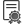   PMI, ISL, IQF, Member Institution of Engineers-India-MIE, Life Member Quality Council of India-LMQCI, Chartered Engineer